40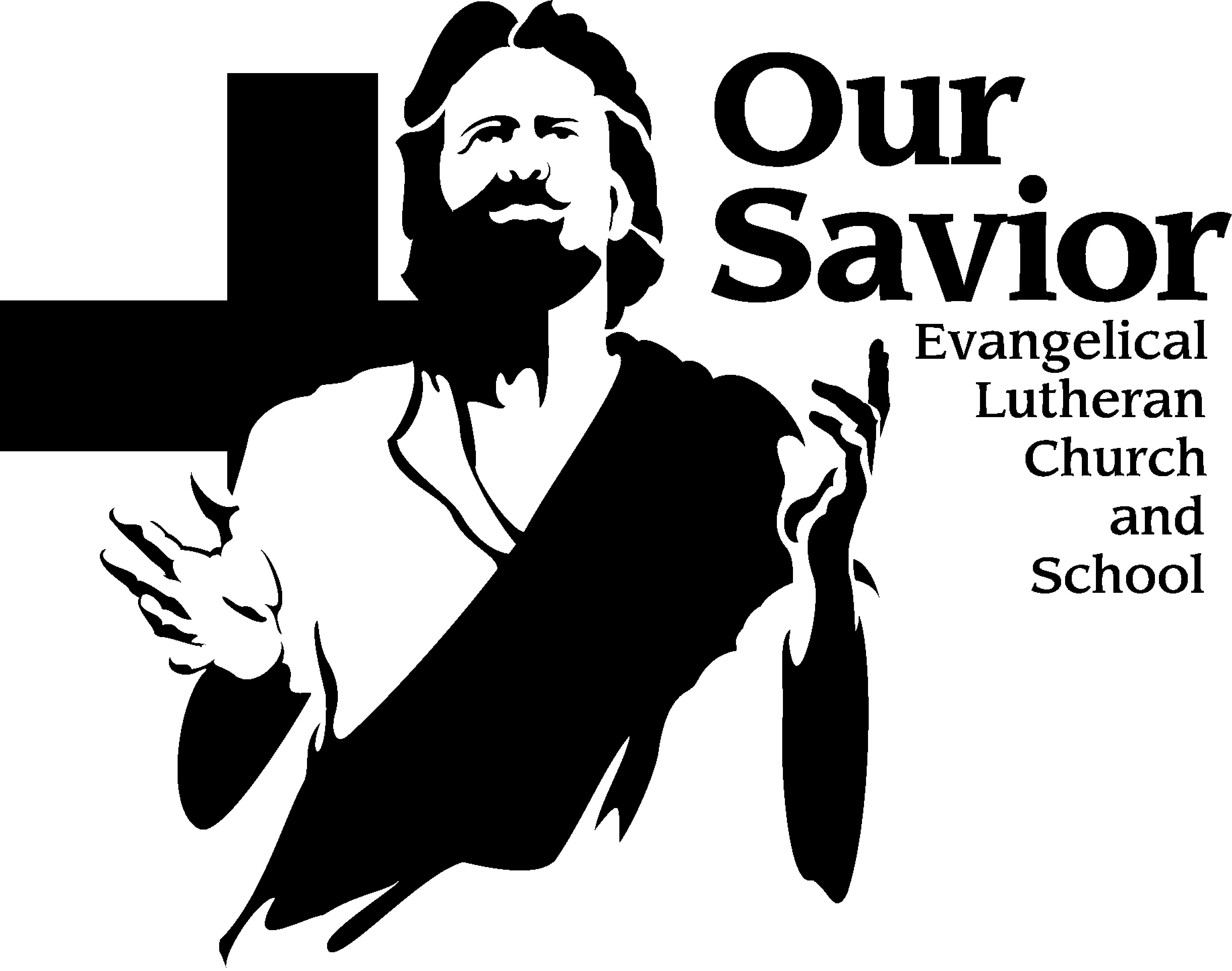  WINTER ADULT BIBLE STUDY – Set Your Sights on Self-Control.   Now through February 17. Can we as Christians seek happiness through self-control?  So many self-help books proclaim a perfect method, discovered by the author, that really works.  But first, is it truly biblical?  And second, does it balance Law & Gospel?  Obedience and service to others begins in the Word of God.  There are some misbeliefs about self-control that need to be dismantled.   Then, “old habits” can be reformed into healthy, new habits.  We’ll examine the purpose, preparation, plan and perseverance offered by the inspired writers under God’s direction.  This study is taught by our Pastoral Team in the Sanctuary.  Child care is available. ADULT BIBLE STUDY - Romans - A Bible study on Tuesday evenings meets from 7:00 to 8:00pm in the church office classroom which is located in the white building.  Bring your point of view because you will be able to give it during our discussions.Divine Call Update - On Sunday, February 10, 2019 Our Savior Lutheran Church extended a Full Time, call to Mrs. Jillian Igl to teach first and second grade and music.  Mrs. Igl and her family live in West Bend, WI.  Please Keep them in your prayers as she considers her position in our ministry here at Our Savior Lutheran church and school.2019 Commitment plan - Each year, the Board of Stewardship asks congregation members to fill out a commitment intent form. The information from this form allows the church to employ a thoughtful, wise financial plan by having an understanding what kinds of gifts can be expected and when to expect them. Most years the form is for regular offerings only. This year one side of the commitment form is for the 2019-2020 Regular Offerings and the other side is for a limited continuation of our current campaign entitled “Hope for Years to Come.”  You will find more detailed information and the commitment forms in your church box.  Please return your completed forms to the church office, offering plate or the box in the church lobby area no later than Sunday, March 10, 2019.  SENIOR ADULT BIBLE STUDY – Gospel of John  In our study of John’s gospel, we will take a journey through the life of Jesus. John offers perhaps the clearest reason why the Holy Spirit has given us these inspired writings: “…these are written that you may believe that Jesus is the Christ, the Son of God, and that by believing you may have life in his name” (John 20:31).  We'll apply our Savior’s teachings to our own lives throughout the study. The class is taught by Staff Minister Hering in the Church Office Classroom on Tuesdays at 10:30 am, now through March 19th.  LENT – LOOKING AHEAD -  This year the Lenten season begins a little later than normal, arriving with Ash Wednesday on March 6.  As we look forward to Easter (and spring) with longing, we know that we still have to the make the journey called “his passion.”  To walk with Jesus along the way of commitment, the road to the cross, is to comprehend his mercy and grace.  There, when we have finally arrived at Good Friday and seen his atoning sacrifice, we will also find our peace and strength.  Let us go with him to the cross and hear him say, “It is finished!”Our Savior Night Announced - The Board of Stewardship is pleased to invite all members and friends of Our Savior to our special annual fellowship and activity night on Friday, February 22, beginning at 6 pm. The primary emphasis is FELLOWSHIP. Basketball, volleyball and the “bounce house” will be available in the gym while ping pong and tables for games will also be played in the lower lobby (byog – bring your own game). Snacks and beverages will be provided. There is no cost to attend. Come one, come all… and enjoy the fellowship of brothers and sisters in Christ!The spring PTF pizza sale - will kick off the second week in February. The PTF is looking for someone to shadow Becky Sander as coordinator of this event. She will guide you through the entire sale. It isn’t a difficult process, however, it would be great to learn alongside a long time loyal volunteer so that the PTF is able to continue to have pizza sales next year. Please contact the school office if you would like to consider the position at osls@wi.rr.com.  Be sure to place Saturday, April 6 on your calendar and plan to be at school at 8:30 a.m. to make pizzas.Our Savior Lutheran School Regisrtration - If you are interested in our Early Childhood Christian Education Program, please stop by or contact the school office to obtain information to register for the 2019-2020 school year.  Registration is open for students in gr. 3K through the eighth grade.  We invite you to visit our classrooms.  Contact the school office at 262-377-7780 or osls@wi.rr.com.Women's Winter Bible Study at Our Savior -  "No Other Gods" - Idols aren't always what you think.  We often think of idols as ancient graven images or golden calves, but God's people still battle idolatry every day. Our idols look more familiar - money, fame, power, work and people. Join us in this 8 week Bible Study as we explore our modern day idols and study God's Word to help us grow in pursuit of Christ instead. Alison Wolf is leading this study for women of all ages on Sunday evenings from 7-8:15pm, Feb. 17, 24, March 3, 10.  Come when you can. Come as you are. No experience needed!  We will meet in church office class room.  Follow information about the class on Facebook - Our Savior Women's Bible Study.  If you can't attend the class at all, but still want to follow the study, just email Alison and she will send you the study sheets.  For more information contact Alison Wolf at 5wolfden@att.net.  FORWARD IN CHRIST SUBSCRIPTIONS - It is time again for renewals and new subscriptions to “Forward In Christ,” the synod’s monthly news magazine. If you are a current subscriber, please indicate whether you wish to renew or cancel on the renewal form located on the sign up table in the back of church.  If you are a new subscriber please fill out the necessary information on the form for new subscribers.  The cost this year is $13.49 for new or renewal subscriptions.  Please make your checks payable to Our Savior Lutheran Church, insert in designated envelope and place in the church office mail slot.  The deadline is March 10th.Exciting news for Our Savior Lutheran School - On April 26 & 27, 2019, students in gr. K-8 will perform the musical, Pirates of the “I Don’t Care - ibbean.”  The 3K & 4K will get the show started by “warming up” the audience with a performance of their own.  Be sure to mark your calendars and invite your family and friends. Mortgage UpdateDecemberJanuaryChangeFunds Received $    43,846.26  $      5,985.00  $   (37,861.26)Reserve Balance $    50,000.00  $    47,842.00  $     (2,158.00)Mortage Balance $  600,396.71  $  594,332.06  $     (6,064.65)Our minimum mortgage payment is $8,143.00 per month.Our minimum mortgage payment is $8,143.00 per month.Our minimum mortgage payment is $8,143.00 per month.Our minimum mortgage payment is $8,143.00 per month.The reserve balance can pay 5.88 months of mortgage payments.The reserve balance can pay 5.88 months of mortgage payments.The reserve balance can pay 5.88 months of mortgage payments.The reserve balance can pay 5.88 months of mortgage payments.Making minimum payments, the mortgage will be paid off in July 2025.Making minimum payments, the mortgage will be paid off in July 2025.Making minimum payments, the mortgage will be paid off in July 2025.Making minimum payments, the mortgage will be paid off in July 2025.